OverviewThe most recent economic recession has contributed significantly to high unemployment rates in the United States. In 2012, the seasonally adjusted unemployment rate was 8.1 percent in the U.S (DOL, 2013). Economists and policymakers are worried about the weak U.S. labor market and high unemployment rate. As of November 2012, the unemployment rate in the state of West Virginia (WV) was slightly lower than the national average, 7.3% (DOL, 2013).The main purpose of this study is to document future labor market needs by estimating labor shortage/surplus per occupations with expected   growth in the state of West Virginia.Data/MethodThe U.S. Department of Labor, Bureau of Labor Statistics (BLS) publishes employment projections which include labor market changes for the nation for 10 consecutive years (DOL, 2012; Lockard and Wolf, 2012). The most recent projections target the period from 2010 to 2020.Employment projections in WV are published by Workforce, WV (WFWV, 2012) in ten year periods. The Department of Labor’s Occupational Outlook Handbook (2012-2013) provides valuable information about training and education requirements for each occupation type (DOL, 2012).WV Higher Education Policy Commission (HEPC) provides data of degrees conferred for WV Higher Education Institutions between 2007 and 2012 (WVHEPC, 2012).A labor shortage/surplus was calculated using the following formula:Occupations with the Largest Job Growth in the U.S. Source: Employment Projections Program, U.S. Department of Labor, U.S. Bureau of Labor Statistics, 2012.Occupations with the Largest Job Growth in the U.S. (Cont’d)Based on BLS’s 2010-2020 projections, 2 million additional jobs will be available annually.Registered nurses are expected to have the highest annual demand growth (71,190) between 2010 and 2020 which is 22% more than BLS’s previous projections. This study, unlike the previous report, includes occupations that require not only four-year college degrees but also two-year and graduate degrees.One interesting finding is that number of projected retail salesperson jobs is expected to almost double (70,680) compared to previous projections (37,470).It is estimated that 19,470 additional and replacement accounting jobs will be available annually until 2020.Education is one of the sectors (especially post-secondary, elementary school teachers) that will experience a high labor demand. There will be additional job opportunities for various labor intensive jobs such as food service workers, drivers, movers, janitors etc.  Occupations with the Largest Job Growth in WV Source: WV Employment Projections, WV Workforce, 2012. Occupations with the Largest Job Growth in WV (Methods)One of the goals of this study is to analyze whether labor demand in WV would be met by current supply of college graduates.For a better and more accurate analysis, Department of Labor’s Occupational Outlook Handbook (2012-2013) was used to determine the occupations that require at least two-year college degree. Even though the occupations such as cashiers, retail salespersons etc. are among the fastest growing occupations, including them in our analysis is not feasible due to education requirements. Occupations that only need associate degrees are included to provide a thorough analysis of higher education in WV. After eliminating the occupations that don’t require at least a two year degree, a matrix was created to show which occupation/occupations required completion of specific degrees.  Since more than one occupation may be linked to multiple degrees, such grouping was necessary. The next table shows the matrix created for this particular study.  Occupation-Degree MatrixOccupations with the Largest Job Growth in WV (filtered)WV Higher Education Graduate NumbersWV Higher Education Graduate Numbers (Cont’d)One of the limitations of this study is the lack of employment data of WV graduates. Percentage of graduates who are employed out of state and in state is not known.In order to compensate this limitation, two data sets published by WV HEPC were used: 2011 college going rate and 2012 fall headcount enrollment.In the Fall of 2011, out of 10,423 high school graduates who attended a higher education institution, 1,384 attended out of state institutions. For a typical college degree, total number of students who attend out of state institutions would be around 5,536.As of Fall 2012; 30,216 students who enrolled in WV higher education institutions were out of state students. This constitutes 30% of entire student population (100,898). Based on the calculations above, 30% of graduates would leave the state while 5,536/100,898=5.5% return to WV after graduation. It is logical to assume that 24.5% of graduates would be employed out of state. According to WV HEPC’ graduation data, number of degrees conferred by private and public universities are documented from 2007-2008 to 2011-2012 academic year. WV Higher Education Graduate Numbers (Cont’d)Average of last five-year data was used in the analysis.The data represents the number of two-year, four-year and graduate degrees conferred from public, private universities and community colleges.When undergraduate data wasn’t available, master’s degree data was used instead. For example, data for WVU graduates with a degree in Elementary and Secondary Education was not available. However, data for master's graduates was available by WV HEPC. Bachelor programs in Business Administration, Education, and Regents Bachelor of Arts have various specializations. The data for each specialization were distributed evenly based on number of specializations.Because private colleges have significantly lower enrollment per major, concentrations were not distributed for the specified majors above.WV Higher Education Graduate Numbers (Cont’d)Only West Virginia University (WVU) has masters in Educational Leadership. West Liberty University (WLU) has a concentration at the master’s level in leadership.Only Marshall University and WVU have master’s degrees in special education. The WVU Institute of Technology offers the only bachelor's program in human resources, while Shepherd University has a concentration under BA in Business Administration. Marshall and WVU offer Human Resource related master’s degrees.Marshall University has master’s degree in Health Service Administration; Fairmont University and WVU Institute of Technology offer undergraduate degrees.West Liberty University is the only public university that offers Master’s in Physician Assistant Studies. WV Higher Education Graduate Numbers (Cont’d)West Virginia University is the only institution offering a Master’s in Occupational Therapy.Doctorate in Veterinary and Master’s in Library Sciences are not being offered by any higher education institution in WV.WVU offers a master’s program in Public Administration while WVU Institute of Technology has undergraduate degree available. Only WVU offers masters of Science in Management Safety.CASE-1: LABOR SURPLUS/SHORTAGE PROJECTIONS BY OCCUPATION IN WV (ONLY PUBLIC UNIVERSITIES)CASE-2: LABOR SURPLUS/SHORTAGE PROJECTIONS BY OCCUPATION IN WV (ALL UNIVERSITIES)Labor Market Projection ResultsIf labor surplus is negative, there is a shortage of labor for the degree specified. According to Case-1, labor supply consists of public university graduates. In Case-2, private university graduates and community college graduates are added to supply projections.Supply projections are adjusted based on the assumption that 24.5% of net graduates would leave the state after graduation. In Case-1, estimated labor surplus for registered nurses is about -200% of annual graduates. If graduates with associate degrees in nursing are added to total supply, this number goes down to -102%. It is clear that public universities will need to double their enrollment to meet the state’s demand for nurses based on Case-1. Even if four-year degrees offered by private universities are taken into account as in Case-2, there will still be a shortage of 433 nursing graduates annually.Addition of community college graduates is projected to eliminate the shortage in WV.Labor Market Projection Results (Cont’d)In Case-1 and Case-2, supply of education administrators is estimated to be less than demand which would create a shortage of 74 graduates. Even though graduates of masters programs are not included, these figures show the need for undergraduate programs that specialize in educational leadership/administration or related fields.When master’s in education graduates are added to supply projections of education administrators, a surplus of 234 graduates are created. One interesting finding is that graduates with a degree in social work will be in high demand. While Case-1 predicts a total of 52 shortages, adding the graduates from private universities lowers the shortage to only 36 students. Annual graduation rate should increase by about 25 percent to meet the annual demand in WV.Graduates of human resources or human resources management programs from public universities are estimated to be less than the annual demand creating a shortage of 34%. Adding the private university graduates to our calculation lowers the shortage to 24%.  Even though some business colleges offer concentrations, more degrees specialized in human resources management should be offered by universities in WV.Shortage for Health Care Administrators and Public Relations Managers/Specialists are estimated to be 68 and 23 in Case-1; 64 and 17 in Case-2 respectively.  The current institutions offering these degrees should increase the number of their annual graduates by about 150% to meet the annual demand. Labor Market Projection Results (Cont’d)Graduates with a degree  in Computer/Information Sciences etc. will be in high demand. Even if all universities are taken into account, annual shortage is estimated to be 44% of total graduates.There are only 2 public universities that offer an undergraduate degree in Computer Engineering. This creates a shortage of 34 graduates, more than double the number of annual graduates. Some of the medical related associate degrees that are mainly offered by community colleges will be in great demand such as Radiologic Technology, Paramedic Sciences, Medical Transcription, Medical Laboratory Technician, Dental Technician.Inclusion of community college graduates with a degree in early childhood and legal assistance lower the shortages from 61 and 79 to 39 to 48 respectively. More two-year degrees should be offered in these fields. Because only one institution offers a Master’s in Speech Language Pathology, a shortage of 78% will be present. Doctorate in Veterinary Medicine and Master’s in Library Sciences are not currently offered in WV. This creates a shortage of 16 and 15 graduates annually. BibliographyLockard, C.B. & Wolf, M. (2012). Occupational employment projections to 2020, Monthly Labor Review. Available at: http://www.bls.gov/opub/mlr/2012/01/art5full.pdf Rhodes, S. Laura. (2010). Annual Report of the WV Board of Examiners for Registered Professional Nurses, WV Board of Examiners for Registered Professional Nurses. U.S. Department of Labor. (2013). Labor Force Statistics from the Current Population Survey. Available at: http://www.bls.gov/lau/#tablesU.S. Department of Labor. (2012). Occupational Outlook Handbook 2012-2013. Available at: http://www.bls.gov/oco/. Workforce WV. (2012).WV Occupational Projections. Available at: http://www.workforcewv.org/LMI/occproj/OPMENU.HTM WV Higher Education Policy Commission. (2012).Certificates and Degrees Conferred (5-Year Trend). Available at: http://wvhepcnew.wvnet.edu/index.php?option=com_content&task=view&id=23&Itemid=0 WV Higher Education Policy Commission. (2012). Headcount Enrollment at WV Public and Private Institutions of Higher Education by Residence, Attendance, and Gender, Fall 2012.  Available at: http://wvhepcnew.wvnet.edu/index.php?option=com_content&task=view&id=23&Itemid=0 WV Higher Education Policy Commission. (2012). West Virginia College Going Rates by County and High School. Available at: http://wvhepcnew.wvnet.edu/index.php?option=com_content&task=view&id=23&Itemid=0 OccupationAnnual    IncreaseMedian Annual WageRegistered Nurses71,19064,690Retail Salespersons70,68020,670Home Health Aides70,63020,560Personal Care Aides60,70019,640Office Clerks, General48,95026,610Combined Food Preparation and Serving Workers, Including Fast Food39,80017,950Customer Service Representatives33,84030,460Heavy and Tractor-Trailer Truck Drivers33,01037,770Laborers and Freight, Stock, and Material Movers, Hand31,91023,460Postsecondary Teachers30,57045,690Nursing Aides, Orderlies, and Attendants30,20024,010Childcare Workers26,20019,300Bookkeeping, Accounting, and Auditing Clerks25,90034,030Cashiers25,02018,500Elementary School Teachers, Except Special Education24,88051,660Receptionists and Information Clerks24,85025,240Janitors and Cleaners, Except Maids and Housekeeping Cleaners24,64022,210Landscaping and Grounds keeping Workers24,08023,400Sales Representatives, Wholesale and Manufacturing, Except Technical and Scientific Products22,34052,440Construction Laborers21,24029,280Medical Secretaries21,02030,530First-Line Supervisors of Office and Administrative Support Workers20,34047,460Carpenters19,60039,530Waiters and Waitresses19,59018,330Security Guards19,50023,920Teacher Assistants19,11023,220Accountants and Auditors19,07061,690Licensed Practical and Licensed Vocational Nurses16,85040,380Physicians and Surgeons16,830111,570Medical Assistants16,29028,860Occupation Annual Increase Cashiers967Combined Food Preparation and Serving Workers, Including Fast Food832Retail Salespersons806Registered Nurses795Office Clerks, General780Waiters and Waitresses682Laborers and Freight, Stock, and Material Movers, Hand462Home Health Aides425Personal Care Aides424Customer Service Representatives399Heavy and Tractor-Trailer Truck Drivers262Licensed Practical and Licensed Vocational Nurses256Janitors and Cleaners, Except Maids and Housekeeping Cleaners238Stock Clerks and Order Fillers232First-Line Supervisors of Office and Administrative Support Workers228Nursing Aides, Orderlies, and Attendants227First-Line Supervisors of Retail Sales Workers220Childcare Workers211Operating Engineers and Other Construction Equipment Operators206General and Operations Managers204Maintenance and Repair Workers, General186Elementary School Teachers, Except Special Education181Receptionists and Information Clerks162Maids and Housekeeping Cleaners160Tellers159Cooks, Restaurant155Food Preparation Workers153Security Guards148Hosts and Hostesses, Restaurant, Lounge, and Coffee Shop147Accountants and Auditors143Electricians143First-Line Supervisors of Food Preparation and Serving Workers139Bookkeeping, Accounting, and Auditing Clerks136Landscaping and Groundskeeping Workers135Secretaries and Administrative Assistants, Except Legal, Medical, and Executive134Automotive Service Technicians and Mechanics131Carpenters126Counter Attendants, Cafeteria, Food Concession, and Coffee Shop122Dishwashers120                         OCCUPATIONS                           DEGREES NEEDED                         DEGREES NEEDEDRegistered Nurses and Licensed NursesNursing General and Operations Manager; Management Analysts; Sales ManagersBusiness AdministrationManagementManagementElementary School Teachers; Kindergarten TeachersElementary EducationAccountants and Auditors; Tax Examiners, Collectors and Revenue Agents; Cost EstimatorsAccountingMiddle  School Teachers; Secondary School TeachersSecondary EducationChild, Family and Social Workers; Medical, Mental and Public Health Social Workers; Social and Community Service Managers and SpecialistsSocial WorkSpecial Education TeachersSpecial EducationEducation AdministratorsEducation LeadershipHuman Resources Specialists and Managers; Training and Development Specialists; Employment, Recruitment and Placement Specialist; Compensation, Benefits and Job Analysis SpecialistsHuman Resource ManagementMedical and Health Care Services; Health EducatorsHealth Care AdministrationPublic Relations Specialists/ManagersPublic RelationsPublic AdministrationPublic AdministrationNetwork Systems and Data Communications Analysts; Network and Computer System Administrators; Computer Systems Analysts; Computer Specialists; Computer and Information Systems Managers; Database Administrators; Computer ProgrammerComputer Science Information ScienceInformation ScienceCIS/MISEducational Counselors; School PsychologistsEducationPsychologyPsychologyCivil EngineersCivil EngineeringFinancial Managers; Financial Analysts; Securities. Commodities, and Financial Services Sales Agents; Personal Financial Advisors; Insurance Underwriters; Budget Analysts; EconomistsFinanceEconomicsEconomicsGraphic DesignersGraphic DesignComputer and Software Engineers; Software DevelopersComputer EngineeringIndustrial Engineers; Industrial Production ManagersIndustrial EngineeringOccupational Health and Safety SpecialistsOccupational Health and SafetyMarketing Research Analysts; Advertising and Promotions Managers; Marketing ManagersMarketingChemistsChemistryMechanical EngineersMechanical EngineeringPharmacistsPharmacyRadiologic TechnicianRadiologic TechnologyLawyers; JudgesJDEmergency Medical TechniciansParamedic ScienceEmergency Medical ServicesEmergency Medical ServicesMedical Secretaries; Medical Record Technicians; Medical TranscriptionistsMedical TranscriptionMedical AssistingMedical AssistingParalegals and Legal Assistants; Legal SecretariesLegal AssistantParalegal StudiesParalegal StudiesPreschool TeachersEarly ChildhoodPhysical TherapistMaster of Physical TherapyRespiratory TherapistsRespiratory CareDental AssistantsDental Laboratory TechnicianFamily and General Practitioners; Surgeons; PediatriciansMDSpeech Language PathologistsMasters in Speech Language PathologyDental HygienistsDental HygieneMedical Laboratory Technicians and Technologists; Surgical Technologists; Medical SonographersMedical Laboratory TechnologySurgical TechnologySurgical TechnologyPhysician AssistantsMPAOccupational TherapistsMasters in Occupational TherapyMental Health Counselors; Rehabilitation Counselors; Substance Abuse Counselors; Marriage and Family TherapistsMasters in CounselingNutritionists; dietitiansFoods and Nutrition DieteticsDieteticsDentistsDDS or DMDLibrariansMLSVeterinariansDVM or VMDElectrical EngineersElectrical EngineeringOccupation Annual Increase Registered Nurses795Licensed Practical and Licensed Vocational Nurses256General and Operations Managers204Elementary School Teachers, Except Special Education181Accountants and Auditors143Secondary School Teachers, Except Special and Career/Technical Education117Middle School Teachers, Except Special and Career/Technical Education109Computer Support Specialists89Pharmacists81Radiologic Technologists and Technicians80Child, Family, and School Social Workers79Medical and Health Services Managers78Lawyers78Special Education Teachers, Preschool, Kindergarten, and Elementary School75Public Relations Specialists66Emergency Medical Technicians and Paramedics66Medical Secretaries64Paralegals and Legal Assistants62Preschool Teachers, Except Special Education61Education Administrators, Elementary and Secondary School56Mental Health and Substance Abuse Social Workers50Healthcare Social Workers49Medical Records and Health Information Technicians45Clinical, Counseling, and School Psychologists43Physical Therapists42Respiratory Therapists41Dental Assistants41Financial Managers39Social and Community Service Managers38Human Resources, Training, and Labor Relations Specialists, All Other36Network and Computer Systems Administrators36Special Education Teachers, Secondary School36Computer Programmers35Graphic Designers35Education Administrators, Postsecondary34                          DEGREESPublic UniversitiesPrivate UniversitiesCommunity CollegesTotalNursing (4-year)              464               355                   -               819 Nursing (2-year)              224                 62 281            567 Business AdministrationManagement              429               139                   -               568 Elementary Education              398                 62                   -               460 Accounting              300                 54                   -               353 Secondary Education              349                 21                   -               370 Social Work/Social Science/Behavioral Science              167                 21                   -               188 Special Education              212                 -                     -               212 Education Leadership                28                   6                   -                 34 Human Resource Management                89                   7                   -                 96 Health Care Administration                55                   5                   -                 59 Public RelationsPublic Administration                37                   5                   -                 42 Computer Science Information Science/CIS/MIS              176                 23                   -               199 Education Counseling/PhycologyPsychology              458                 80                   -               539 Civil Engineering                80                 -                     -                 80 FinanceEconomics              233                 20                   -               253 Graphic Design              111                 -                     -               111 Computer Engineering                40                 -                     -                 40 Industrial Engineering                67                 -                     -                 67 Occupational Health and Safety                45                 -                     -                 45 Marketing              233                 24                   -               257 Chemistry                96                 27                   -               122 Mechanical Engineering              122                 -                     -               122 Pharmacy                84                 71                   -               155 Radiologic Technology (2-year)                17                 20 32              68 Law (JD)              132                 -                     -               132 Paramedic Science (2-year)Emergency Medical Services (2-year)                -                     2 21              23 Medical Transcription(2-year)Medical Assisting (2-year)                -                   13 44              57 Legal Assistant (2-year)Paralegal Studies (2-year)                10                   4 39              52 Early Childhood  (2-year)                -                     6 24              29 Physical Therapy (Master's)                28                 35                   -                 63 Respiratory Care (2-year)                10                   9 96            116 Dental Laboratory Technician(2-year)                -                   -   2                 2 Doctor of Medicine (MD)              162                 -                     -               162 Speech Language Pathology (Master's)                24                 -                     -                 24 Dental Hygiene                49                 -                     -                 49 Medical Laboratory Technology(2-year)Surgical Technology (2-year)                44                 -   40              84 Physician Assistant Studies (Master's)                -                   86                   -                 86 Masters Occupational Therapy(Master's)                39                 -                     -                 39 Counseling(Master's)                82                 -                     -                 82 Foods and Nutrition               102                 -                     -               102 Dentistry(Doctorate)                48                 -                     -                 48 Library Sciences (Master's)                -                   -                     -                   -   Veterinary (Doctorate)                -                   -                     -                   -   Electrical Engineering                54                 -                     -                 54 DEGREES*Adjusted Supply Projection (only Public Universities) Demand ProjectionLabor Surplus 1 (number)Labor Surplus 1 (%)Nursing (4-year)                                   350 1051                 (701)-200.14%Nursing (2-year)                                   169 Nursing (Total)                                   519 1051                 (532)-102.39%Business Administration                                   324 260                    64 19.81%Elementary Education                                   301 214                    87 28.79%Accounting                                   226 174                    52 23.11%Secondary Education                                   264 226                    38 14.25%Social Work/Social Science/Behavioral Science                                   126 178                   (52)-41.17%Special Education                                   160 111                    49 30.72%Education Leadership                                     21 95                   (74)-349.39%Education Leadership(includes master's in education graduates)                                   325 96                  229 70.50%Human Resource Management                                     67 90                   (23)-34.28%Health Care Administration                                     41 109                   (68)-164.42%Public Relations                                     28 79                   (51)-179.77%Computer Science                                    133 217                   (84)-63.14%Education Counseling/Phycology                                   346 76                  270 78.03%Civil Engineering                                     61 34                    27 43.99%Finance                                   176 79                    97 55.17%Graphic Design84                                     35                    49 58.10%Computer Engineering                                     30 64                   (34)-111.92%Industrial Engineering                                     50 30                    20 40.34%Occupational Health and Safety                                     34 17                    17 49.74%Marketing                                   176 45                  131 74.46%Chemistry                                     72 14                    58 80.64%Mechanical Engineering                                     92 18                    74 80.49%Pharmacy                                     63 81                   (18)-28.23%Radiologic Technology (2-year)                                     13 80                   (67)-538.31%Law (JD)                                   100 93                      7 6.68%Paramedic Science (2-year)                                     -   66                   (66)NAMedical Transcription(2-year)                                     -   123                 (123)NALegal Assistant (2-year)                                       8 87                   (79)-1052.32%Early Childhood  (2-year)                                     -   61                   (61)NAPhysical Therapy (Master's)                                     21 42                   (21)-98.68%Respiratory Care (2-year)                                       8 41                   (33)-429.80%Dental Laboratory Technician(2-year)                                     -   41                   (41)NADoctor of Medicine (MD)                                   123 47                    76 61.65%Speech Language Pathology (Master's)                                     18 32                   (14)-78.08%Dental Hygiene                                     37 32                      5 13.85%Medical Laboratory Technology(2-year)                                     33 89                   (56)-169.13%Physician Assistant Studies (Master's)                                     14 29                   (15)-113.39%Masters Occupational Therapy(Master's)                                     30 27                      3 8.77%Counseling(Master's)                                     62 63                    (1)-1.27%Foods and Nutrition                                      77 21                    56 72.84%Dentistry(Doctorate)                                     36 20                    16 44.43%Library Sciences (Master's)                                     -   16                   (16)NAVeterinary (Doctorate)                                     -   15                   (15)NAElectrical Engineering                                     41 7                    34 82.83%DEGREES*Adjusted Supply Projection (All Universities) Demand ProjectionLabor Surplus 2 (number)Labor Surplus 2 (%)Nursing (4-year)                                   618 1051                  (433)-70.01%Nursing (2-year)                                   428 Nursing (Total)                                 1,046 1051                     (5)-0.45%Business Administration                                   429 260                   169 39.42%Elementary Education                                   348 214                   134 38.43%Accounting                                   267 174                     93 34.79%Secondary Education                                   279 226                     53 19.13%Social Work/Social Science/Behavioral Science                                   142 178                    (36)-25.54%Special Education                                   160 111                     49 30.72%Education Leadership                                     21 95                    (74)-349.39%Education Leadership(includes master's in education graduates)                                   330 96                   234 70.90%Human Resource Management                                     73 90                    (17)-23.95%Health Care Administration                                     45 109                    (64)-143.87%Public Relations                                     32 79                    (47)-146.78%Computer Science                                    150 217                    (67)-44.37%Education Counseling/Phycology                                   407 76                   331 81.31%Civil Engineering                                     61 34                     27 43.99%Finance                                   191 79                   112 58.66%Graphic Design                                     84 35                     49 58.10%Computer Engineering                                     30 64(34)                    -111.92%Industrial Engineering                                     50 30                     20 40.34%Occupational Health and Safety                                     34 17                     17 49.74%Marketing                                   194 45                   149 76.82%Chemistry                                     92 14                     78 84.86%Mechanical Engineering                                     92 18                     74 80.49%Pharmacy                                   117 81                     36 30.63%Radiologic Technology (2-year)                                     52 80                    (28)-54.91%Law (JD)                                   100 93                       7 6.68%Paramedic Science (2-year)                                     17 66                    (49)-277.88%Medical Transcription(2-year)                                     43 123                    (80)-185.81%Legal Assistant (2-year)                                     39 87                    (48)-120.47%Early Childhood  (2-year)                                     22 61                    (39)-176.54%Physical Therapy (Master's)                                     48 42                       6 11.70%Respiratory Care (2-year)                                     87 41                     46 53.04%Dental Laboratory Technician(2-year)                                       1 41                    (40)-3520.31%Doctor of Medicine (MD)                                   123 47                     76 61.65%Speech Language Pathology (Master's)                                     18 32                    (14)-78.08%Dental Hygiene                                     37 32                       5 13.85%Medical Laboratory Technology(2-year)                                     64 89                    (25)-40.00%Physician Assistant Studies (Master's)                                     79 29                     50 63.14%Masters Occupational Therapy(Master's)                                     30 27                       3 8.77%Counseling(Master's)                                     62 63                     (1)-1.27%Foods and Nutrition                                      77 21                     56 72.84%Dentistry(Doctorate)                                     36 20                     16 44.43%Library Sciences (Master's)                                     -   16                    (16)NAVeterinary (Doctorate)                                     -   15                    (15)NAElectrical Engineering                                     41 7                     34 82.83%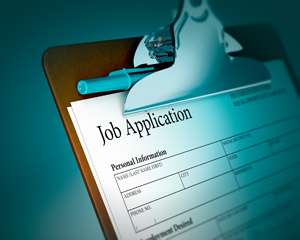 